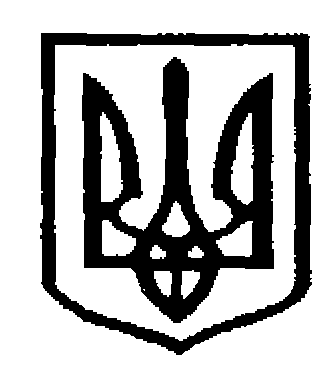 У К Р А Ї Н АЧернiвецька мiська радаУ П Р А В Л I Н Н Я   О С В I Т Ивул. Героїв Майдану, 176, м. Чернiвцi, 58029, тел./факс(0372) 53-30-87,Е-mail: osvita@gmail.com. Код ЄДРПОУ № 0214734511.01.2018р. № 01-34/69                                       Керівникам ЗНЗ містаНа підставі рішення Виконавчого комітету Чернівецької міської ради від 09.01.2018р. «Про граничну вартість гарячого харчування для учнів загальноосвітніх навчальних закладів та для учнів у літніх оздоровчих пришкільних таборах на 2018 рік» просимо до 15.01.2018 надати  в кабінет №98 інформацію про дітей, батьки яких є учасниками військових дій в Афганістані, за наступною формою:Начальник управління освітиЧернівецької міської ради                                                                 С.В.МартинюкДелечук ,53-61-59№Прізвище, ім’я, по батьковіДата народженняКласДані про батьківМісце проживанняПосвідчення